УТВЕРЖДАЮ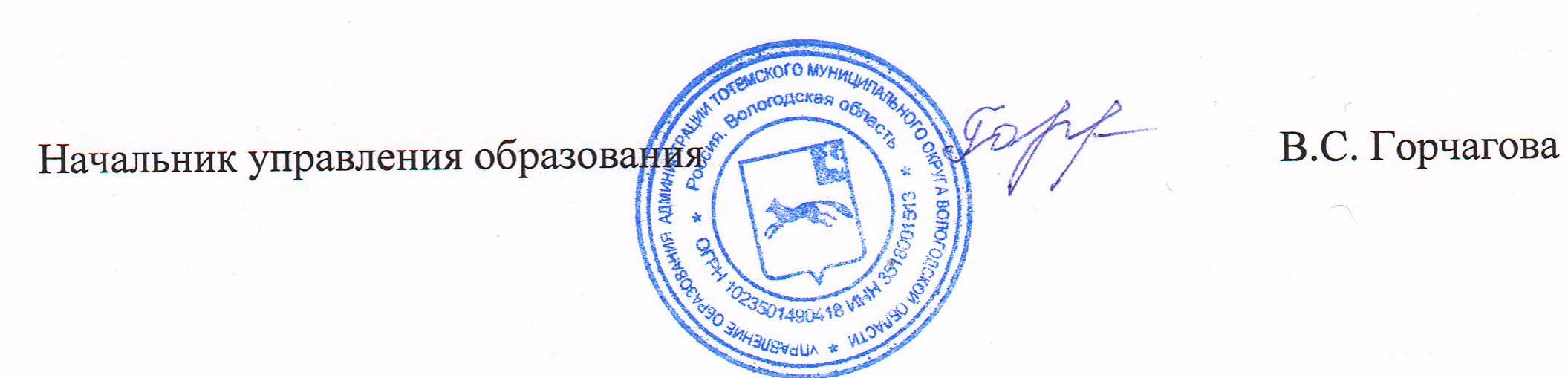 Мероприятия плана деятельности Муниципального штаба РОК по вопросам обсуждения и согласования дизайнерских и иных проектных решений совместно с педагогическими работниками в рамках подготовки и проведения капитального ремонта здания  МБОУ «Тотемская СОШ №2»№МероприятиеСроки1.Информирование родителей (законных представителей) о проведении капитального ремонта здания МБОУ «Тотемская СОШ №2» в 2024-2025 годах и необходимости  организации  работы  по обсуждению  и согласованию дизайнерских и иных проектных решений ремонтируемых зданий01.09.2023-10.09.20232.Проведение  организационного собрания Штаба  РОК по вопросам обсуждения и согласования дизайнерских и иных  проектных решений ремонтируемых зданий20.09.20233.Подготовка положения о проведении школьного конкурса проектов по дизайну школьных пространств «Наша НОВАЯ школа»До 30.09.20234.Проведение конкурса на лучшее дизайнерское решение по оформлению общешкольных  пространств МБОУ «Тотемская СОШ №2» в рамках подготовки и проведения капитального ремонта зданийОктябрь 20235.Подведение итогов конкурсаОктябрь 20236.Обсуждение вопроса о согласовании с родителями и педагогическими работниками, активом обучающихся дизайнерских и иных проектов в ходе капитального ремонта школыНоябрь 20237.Подготовка технического задания для заключения договора на разработку дизайнерского проекта оформления школьных пространствДекабрь 20238.Обсуждение дизайнерских решений (профессиональный дизайнер и рабочая группа по созданию нового дизайна школы, состоящая из школьников, их родителей и педагогов школы). Создание эскизного проекта оформления школьных пространств.Декабрь 20239.Создание эскизного проекта оформления школьных пространств. Подготовка технической документации.До 30.12.2023